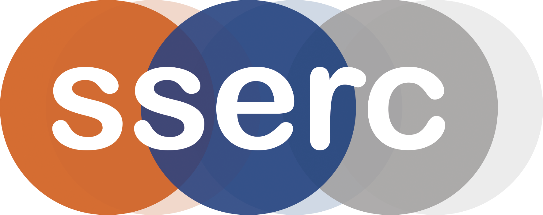 Activity assessedLemonsDate of assessment30th June 2020Date of review (Step 5)SchoolDepartmentStep 1Step 2Step 3Step 4Step 4Step 4Step 4Step 4List Significant hazards here:Who might be harmed and how?What are you already doing?What further action is needed?ActionsActionsActionsActionsActionsList Significant hazards here:Who might be harmed and how?What are you already doing?What further action is needed?by whom?by whom?Due dateDue dateDonePotassium permanganate is harmful if swallowed, a strong irritant to skin and eyes.The dust is harmful to lungs. It is also a powerful oxidising agent.The dilute solution used in the experiment has no significant hazard.Teacher/technician while making up solutionsIndirect vent goggles (BS EN 166 3) should be worn.If solution is splashed on skin, wash off with copious amounts of water. Consider wearing gloves (as well as irritation, KMnO4 stains skin)Avoid raising or inhaling dust.Keep away from sources of combustion and combustible material2 mol l-1 sulphuric acid is corrosive and irritating to the skinTeacher/technician by splashes while making up solutionsGloves should be worn if making from concentrate. Indirect vent goggles (BS EN 166 3) should be worn.If solution is splashed on skin, wash off with copious amounts of water.Description of activity:A dilute solution of acidified permanganate solution is decolourised by lemons/lemon juice. The time taken to clear allows a determination of the effect of concentration, number of pieces and temperature on the rate of reaction.Additional comments: